Declaration of Project OriginalityThe purpose of the final project is to actively participate in research and apply the theoretical knowledge and skills learned in the degree. In the final project, it is necessary to express academic skills, including locating and summarizing scientific articles, independent critical thinking, research planning and execution, and proper academic writing.The final project must be predominantly an original creation while adhering to the citation standards as accepted in the scientific literature. Failure to adhere to citation standards, copying, or re-using text from another source without proper citation, whether human or machine-generated, may be construed as a serious offense against scientific ethics and TAU's regulations.In order to prevent misunderstanding on the matter and to confirm that you have read the guidelines and will implement them in the submitted work, we ask you to sign the following declaration:I, , ID , declare that the attached final project is an original creative work and was written according to the citation standards outlined in the regulations. Furthermore, I declare that I am aware that submitting work in which significant portions have been copied from another source, whether human or machine-generated, constitutes misconduct and can result in ethical and disciplinary proceedings by the university's committees.Date: Student's signature: 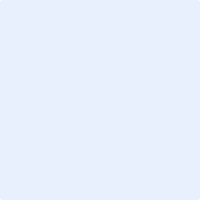 